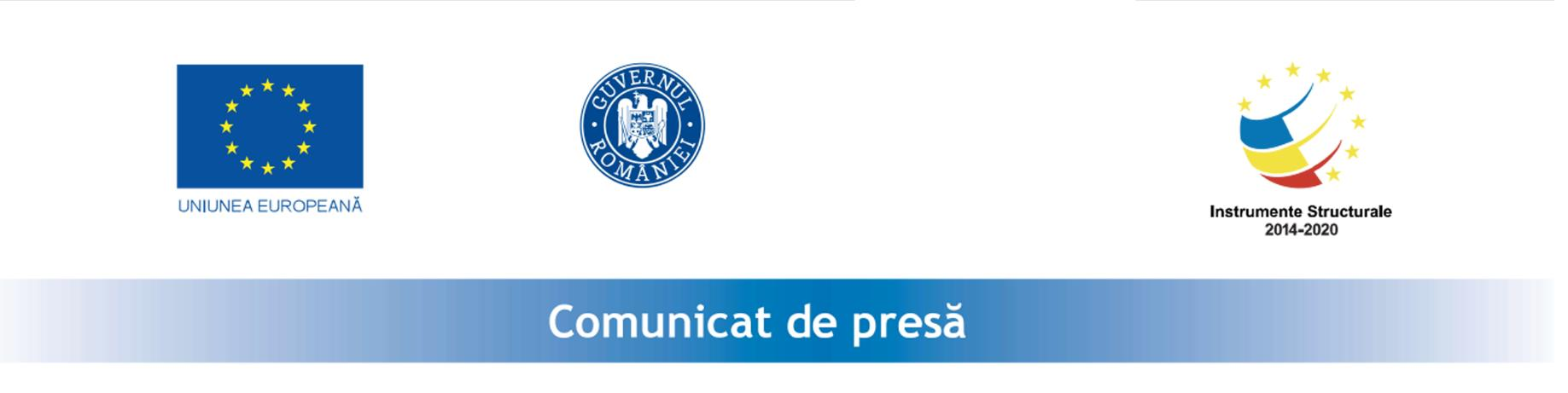 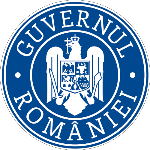 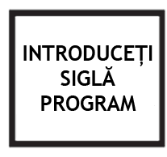 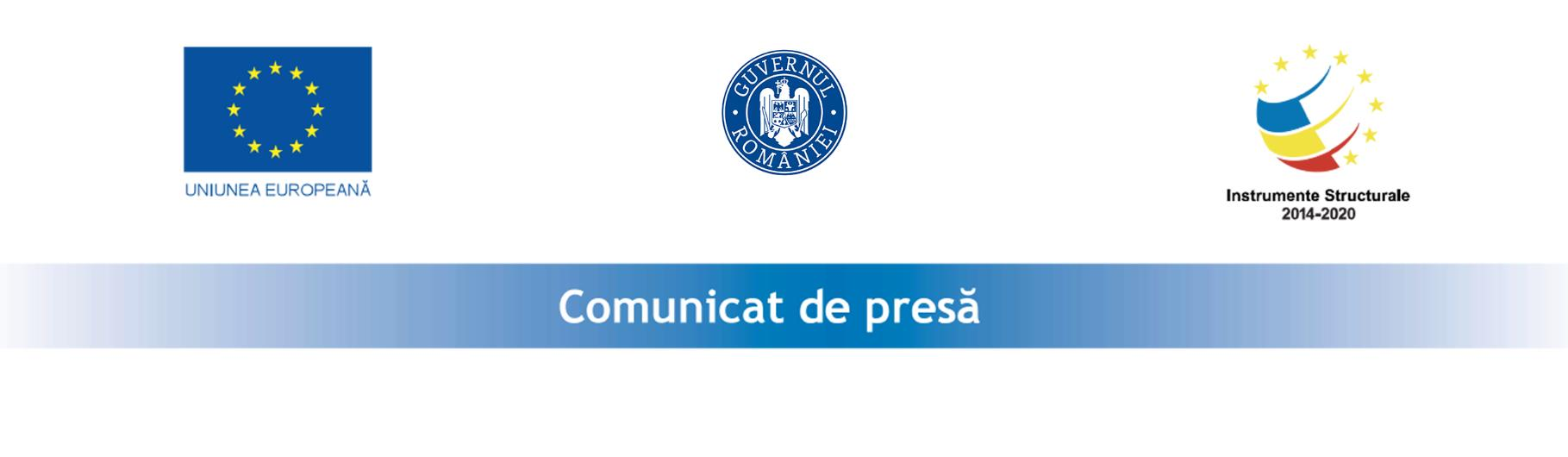 30.12.2020Incepere proiect in cadrul Măsurii “Granturi pentru capital delucru acordate IMM-urilor”KEIRON LOGISTICS S.R.L. anunta lansarea proiectul cu titlul ” Granturi pentru capital de lucru acordate beneficiarilor IMM-uri cu activitate economică în unul din domeniile de activitate prevăzute în anexa nr. 2” proiect nr. RUE M2-3439 înscris în cadrul Măsurii ”Granturi pentru capital de lucru”, instituită prin OUG nr. 130/2020.Proiectul se derulează pe o perioada de maxim 12 luni, începând cu data semnării contractului de finanțare cu Ministerul Economiei, Energiei si Mediului de Afaceri/ AIMMAIPE , respectiv 30.12.2020.Obiectivul proiectului îl reprezintă sprijinirea activitatii societatii KEIRON LOGISTICS S.R.L.Proiectul are printre principalele rezultate, următoarele:- menținerea activității pe o perioada de minim 6 luni,- menținerea/suplimentarea numărului locurilor de munca față de data depunerii cererii, pe o perioadă de minimum 6 luni, la data acordării granturilor.Valoarea proiectului este de 834.813,75 lei (valoarea totala) din care : 725.925,00 lei grant si 108.888,75 lei cofinanțare.Proiect cofinanțat din Fondul European de Dezvoltare Regionala prin ProgramulOperațional Competitivitate 2014-2020.Persoană de contact:VLAD COSTIN-MIRCEAWebsite: www.magazialucostica.ro ; Email:  licitatii@magazialucostica.roTelefon: 0745.582.292 ; Fax:               - 	KEIRON LOGISTICS SRL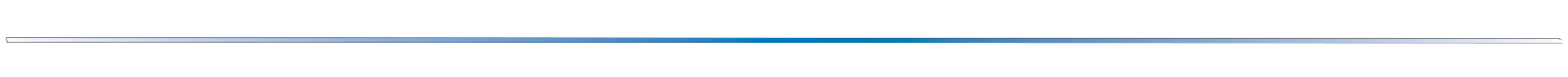 